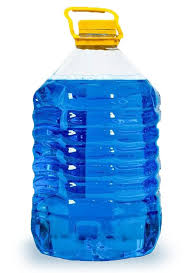        Государственное   учреждение   «Берестовицкий  районный  центр гигиены и эпидемиологии»,  информирует, о том, что по результатам лабораторных испытаний выявлена продукция, несоответствующая санитарно-эпидемиологическим требованиям:        жидкость стеклоомывающая низкозамерзающая «ICE CRUISER» -30°С, в полимерной ёмкости номинальным объемом 5,0л, ТУ 2421-001-55099250-2022, ш/к 4600543601519, дата изготовления: 02.12.2022, номер партии: 0986, годен в течении 3 лет с даты изготовления указанной на упаковке – не соответствует Единым санитарно-эпидемиологическим и гигиеническим требованиям к товарам, подлежащим санитарно-эпидемиологическому надзору (контролю), утвержденным Решением Комиссии таможенного союза от 28 мая 2010 г. №299, Глава II, раздел 5 Требования к товарам бытовой химии и лакокрасочным материалам, подраздел 1. Основные требования к товарам бытовой химии по содержанию метанола: содержание метанола более 0,7% при нормируемом значении не более 0,05% (протокол результатов испытаний государственного учреждения «Гродненский областной центр гигиены, эпидемиологии и общественного здоровья» от 01.02.2023 № 33/г). 	 Изготовитель: общество с ограниченной ответственностью «Феникс», юридический адрес: 109652, Российская Федерация, г. Москва, ул. Поречная, д. 9, этаж 1, пом. 4, ком. 24., оф. 1-4, адрес производства: 603037, Российская Федерация, Нижегородская обл., г. Нижний Новгород, ул. Федосеенко д. 54Б, корп. 1. Регистрационный номер и срок действия документа, подтверждающего качество и безопасность продукции: Свидетельство о государственной регистрации КG.11.01.09.015.Е.006630.10.22 от 26.10.2022 г. Срок действия не ограничен. Выдано Департаментом профилактики заболеваний и государственного санитарно-эпидемиологического надзора Министерства здравоохранения и социального развития Кыргызской Республики, Кыргызская Республика, Бишкек. Жидкость стеклоомывающая низкозамерзающая «ICE CRUISER» -30°С не соответствует установленным гигиеническим нормативам по фактическому содержанию метанола: содержание метанола в исследованном образце составило 0,7 об.% при гигиеническом нормируемом значении не более 0,05 об.%. Уважаемые автовладельцы, будьте внимательны при покупке продукции на рынках и в торговых объектах!Помощник врача эпидемиолога Лепешко Т.В.